La CalculetteRéaliser une Calculette, suivez les étapes suivantes :« Au Démarrage » du programme,Initialiser une Variable à 0                                   (Nombre1 = 0 ;)Initialiser une deuxième Variable à 0                (Nombre2 = 0 ;) « Lorsqu’on appuie sur le bouton A »Augmenter la valeur de la première Variable de 1Montrer la valeur de la première Variable        (Nombre1 = Nombre1 + 1 ;)« Lorsqu’on appuie sur le bouton B »Augmenter la valeur de la seconde Variable de 1Montrer la valeur de la seconde Variable         (Nombre2 = Nombre2 + 1 ;)« Lorsqu’on incline à gauche »Montrer la somme des valeurs des deux variables                       « Lorsqu’on incline à droite »Montrer la différence des valeurs des deux variablesPour vous aider, vous pouvez trouver les blocs suivants dans la catégorie « Variable » :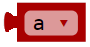                       : Ce bloc correspond à la variable « a »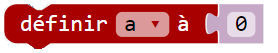             : Ce bloc correspond à l’instruction  « a = 0 ; »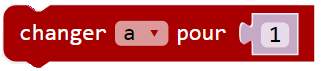             : Ce bloc correspond à l’instruction «  a = a + 1 ; »